TIPS OG TEKSTER TIL DIG SOM AMBASSADØR FOR ARBEJDSPLADSERNES MOTIONSUGEVi er glade for, din forening vil være med til at gå forrest og være ambassadør for Arbejdspladsernes Motionsuge. Det er vigtigt, at vi løfter i flok, så vi får så mange kolleger på de danske arbejdspladser som muligt til at dyrke sammenholdet i uge 41. Her er et par bud på tekster, som I endelig skal bruge og dele på jeres kommunikationsplatforme, fx på Facebook, på jeres foreningshjemmeside, i nyhedsbreve eller på LinkedIn. Brug teksterne som skabelon eller som de er, og krydr gerne med lokale vinkler.Brug denne video, når du deler indhold: https://www.youtube.com/watch?v=PAjwrB3zy_A&t=3sEllers finder du også et par billeder på arrangørsiden, som du kan downloade og bruge i dit indhold. Forbundet laver løbende indhold på Facebook, LinkedIn og i nyhedsbreve, som I også kan dele og kopiere. Alt tæller God fornøjelse med din rolle som ambassadør._____________________________________________________________________________Tekst (generel)Har du og kollegerne tilmeldt jer Arbejdspladsernes Motionsuge i uge 41? Det vil I nødigt gå glip af! 
I kan nemt blive klar til motionsugen – Dansk Firmaidræt har samlet masser af inspiration og tilbud til jer. Bl.a. kan I:Hoppe med på et af firmaidrættens gratis webinarer, hvor vi hjælper jer i gang med planlægningen af aktiviteter.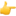 Book en digital instruktør helt gratis til et kvarters kollegamotion Tage et kig på kollegaaktiviteter, som din lokale firmaidrætsafdeling arrangerer i dit lokalområde.Dykke ned i det store aktivitetskatalog, hvor du finder gåde råd og konkrete idéer til kollegamotion.Besøg www.AMUgen.dkNedtællingen er i gang. Det bliver en (kollega)fest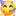 _____________________________________________________________________________Tekst (generel)Hopper I med på motionsbølgen en time, en dag eller plukvis i løbet af uge 41 i Arbejdspladsernes Motionsuge?  Dansk Firmaidræt vil rigtig gerne hjælpe dig og din arbejdsplads med gode idéer og konkrete tilbud til jeres motionsuge. Besøg www.AMugen.dk, hvor du kan læse mere om motionsugen, aktivitetstilbud og ikke mindst tilmelde din arbejdsplads. Deltagelse er som altid gratis.Vi glæder os til at dyrke sammenholdet sammen med jer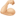 _____________________________________________________________________________Tekst (Online onsdag)Book en digital instruktør helt gratis i Arbejdspladsernes Motionsuge i uge 41. Firmaidrætten har nemlig dedikeret hele onsdagen i uge 41 til at give jer derude digitale aktive pauser i løbet af arbejdsdagen. Book en tid, inden den bliver optaget. Så er I med og får lige det aktive pusterum, I har brug for. Ses vi online?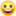 https://www.firmaidraet.dk/events/arrangementer/arbejdspladsernes-motionsuge/online-onsdag-book-en-digital-aktiv-pause/_____________________________________________________________________________Tekst (Vind floorballudstyr til arbejdspladsen) VIND FLOORBALLUDSTYR TIL DIG OG KOLLEGERNE
Kunne det ikke være fedt at have jeres eget floorballudstyr, som er lige til at hive frem – på gangen, p-pladsen eller andre oplagte steder på arbejdspladsen? Tilmeld jer Arbejdspladsernes Motionsuge i uge 41 (helt gratis). Er er I automatisk med i lodtrækningen om hele 7 komplette floorballsæt. Vi lover, det giver grin, puls og sjove kollegaoplevelser